(Forrás:mozaweb)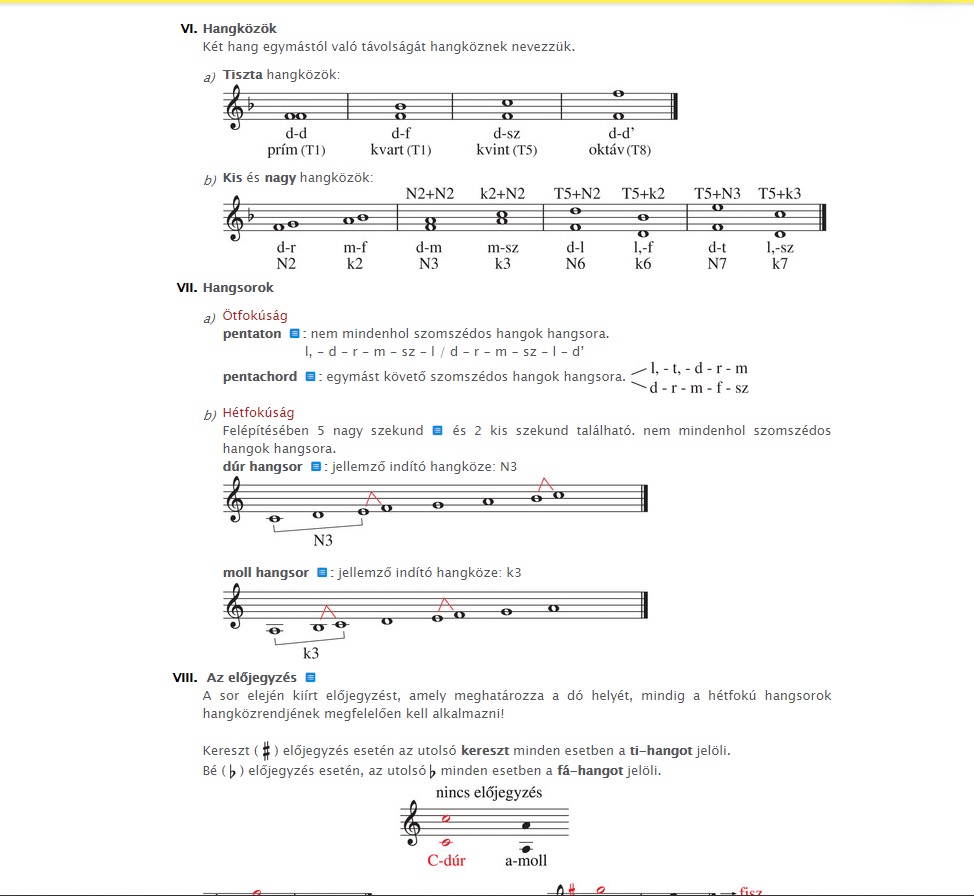 